Reading ActivitiesTry to read this and then answer the questions. If it is a little tricky, ask somebody in your home to help you. Enjoy!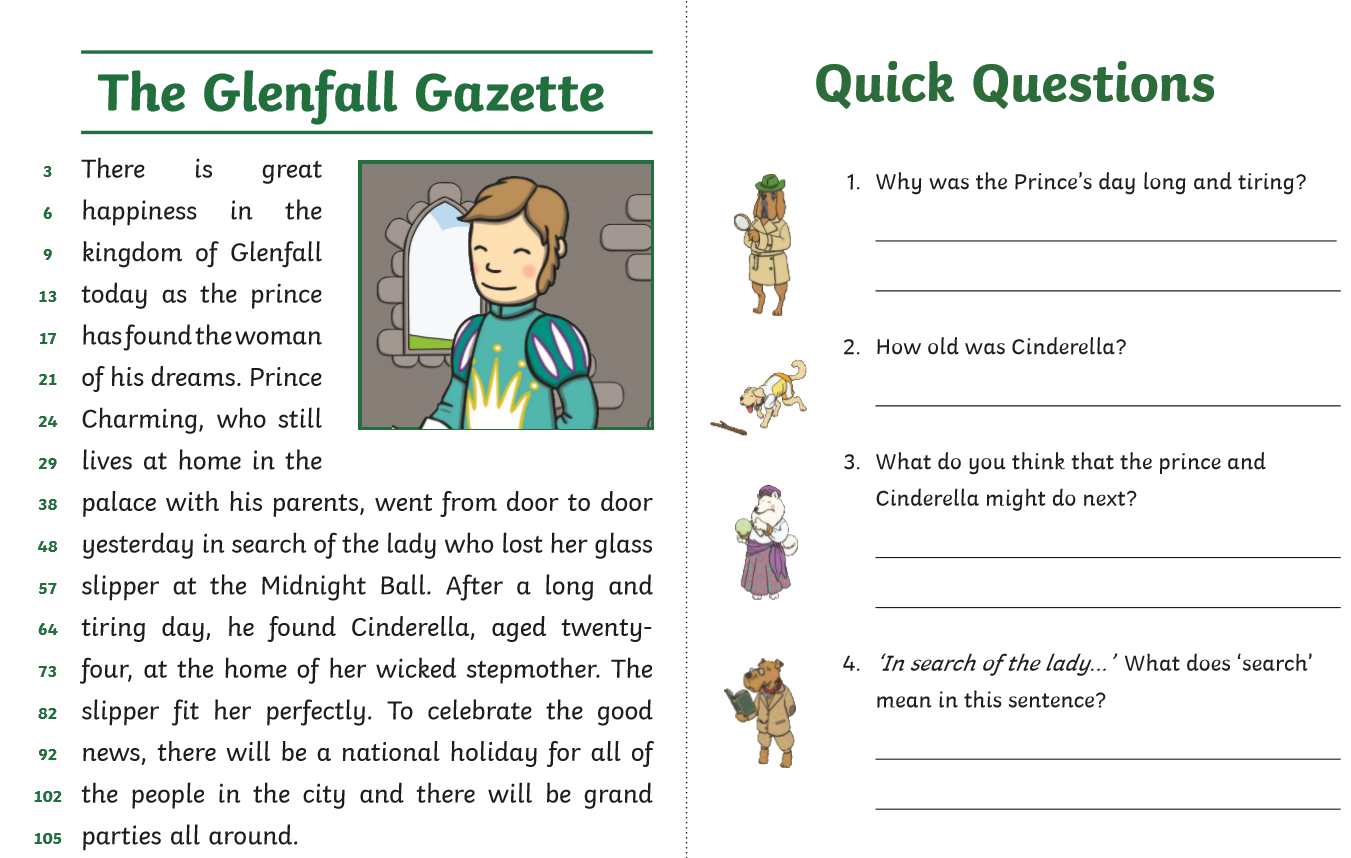 